									Rogoźno, dnia 23.11.2020 r.Sz. P. Bartosz PerlicjanPrzewodniczący Komisji Gospodarki, Finansów i Rolnictwaw miejscuWykaz zadań inwestycyjnych realizowanych przez Wydział Rozwoju Gospodarczego w 2020 roku.Budowa ulicy Długiej i Seminarialnej w RogoźnieKolejny etap realizacji zadania, który rozpoczął się w 2019 roku po uzyskaniu przez Gminę Rogoźno dofinansowania w ramach Programu Fundusz Dróg Samorządowych w wysokości 1 693 345,00 zł.Wartość kosztorysowa: 5 238 595,63 zł bruttoWartość najkorzystniejszej oferty: 3 577 325,35 zł brutto przy 7 złożonych ofertach w postępowaniu przetargowym w trybie przetargu nieograniczonego. Najwyższa ze złożonych w postępowaniu ofert opiewała na kwotę: 5 579 734,27 zł brutto.Nadzór inwestorski: 54 120,00 zł brutto.Nadzór autorski wraz ze zmianami projektowymi: 9 840,00 zł brutto.Zadanie  przewidywało budowę 736 mb ulicy Długiej oraz budowę 265 mb ulicy Seminarialnej wraz z wykonaniem chodników, wjazdów, skrzyżowań, parkingu, kanalizacji sanitarnej wraz z pompownią, kanalizacji deszczowej wraz z przepompownią i separatorem substancji ropopochodnych.Dzięki realizacji inwestycji powstała droga o następujących parametrach:- kategoria ulicy:		ulica gminna- klasa ulicy:	         		L- prędkość projektowana 	40km/godz.- prędkość miarodajna		50km/godz.- kategoria ruchu	- 	KR-2- przekrój poprzeczny – 	jednojezdniowy o dwóch pasach ruchu, po jednym dla   każdego kierunku ruchu- szerokość pasa ruchu   -	3,0m- szerokość chodnika       -	1,5-2,5m- pochylenie poprzeczne jezdni: 	2% daszkowe- pochylenie poprzeczne chodników 2% (do jezdni)- szerokość zjazdów indywidualnych  - 4,0mPrzebudowa drogi gminnej w miejscowości Dziewcza StrugaOstatni etap projektu realizowanego od roku 2013.Zadanie finansowane w 100% ze środków otrzymanych z tzw. Funduszu Przeciwdziałania COVID-19 dla gmin i powiatów.Z  uwagi na przekroczenie wartości przeznaczonych środków finansowych przez złożone w postępowaniu oferty postępowanie ostało unieważnione i w II połowie grudnia zostanie ponownie opublikowane i ma stanowić tzw. środki niewygasające, a przewidywany termin zakończenia robót to koniec maja 2021 r.Zadanie przewiduje przebudowę drogi na odcinku długości 234 mb i szerokości 4 m, a po zakończeniu robót powstanie droga o nawierzchni bitumicznej.Przebudowa drogi gminnej w miejscowości GrudnaZadanie dofinansowane w ramach tzw. FOGR-u kwotą w wysokości 148 500 złWartość kosztorysowa: 680 000,00 zł bruttoWartość najkorzystniejszej oferty: 440 500,00 zł brutto przy 2 złożonych ofertach w postępowaniu przetargowym w trybie przetargu nieograniczonego. Najwyższa ze złożonych w postępowaniu ofert opiewała na kwotę: 494 454,10 zł brutto.Projektowana przebudowa drogi jest dojazdem do gospodarstw rolniczych oraz do pól uprawnych. Istniejąca droga gminna nr 272521P w miejscowości Grudna przebiega w terenie równinnym, położona jest wśród pól i stanowi dojazd do istniejących gospodarstw rolniczych.Łączna długość realizowanego odcinka drogi wynosi 666 mb o nawierzchni bitumicznej bez realizacji chodnika.Przebudowa ulicy Prusa z uwzględnieniem budowy progu spowalniającego  Zadanie przygotowywane do realizacji etapem I jest opracowanie projektu zmiany stałe organizacji ruchu, projekt ten ma na celu wprowadzenie progu zwalniającego. Zadanie to zasili środki niewygasające z końcem 2020 roku, przewidywany termin montażu progu to maj 2021 r.Przebudowa ulicy Różanej w RogoźnieZadanie dofinansowane w ramach Programu Fundusz Dróg Samorządowych w wysokości 
931 860,00 zł.Wartość kosztorysowa: 2 501 862,14 zł bruttoWartość najkorzystniejszej oferty: 1 393 338,58 zł brutto przy 8 złożonych ofertach w postępowaniu przetargowym w trybie przetargu nieograniczonego. Najwyższa ze złożonych w postępowaniu ofert opiewała na kwotę: 2 223 902,37 zł brutto.Nadzór inwestorski: 39 866,78 zł bruttoPrzebudowa ulicy Różanej w Rogoźnie obejmuje roboty budowlane związane z wykonanie robót następujących branży:- roboty drogowe,- roboty na sieci kanalizacji deszczowej wraz z wykonaniem wymiany przyłączy wodociągowych,- roboty związane z wykonaniem kanału technologicznego.Parametry techniczne przebudowywanej drogi- status drogi – droga publiczna gminna;- klasa techniczna – droga klasy D;- prędkość projektowa – Vp = 30 km/h;- szerokość jezdni – 5,00 m;- szerokość chodnika – min. 2,00 m (chodnik przylegający do jezdni);– 1,50 m (chodnik oddzielony od jezdni pasem zieleni);- kategoria ruchu – KR2;- przekrój poprzeczny daszkowy o pochyleniu poprzecznym 2,0 % do osi jezdni,- zjazdy indywidualne do posesji o szerokości min. 3,0 m i skosie 1:1,- zjazdu publiczny o szerokości min. 4.0 m i promieniu R=5.0 m,- zatoki parkingowe (parkowanie równoległe)- szerokość zatoki 2,50 m,- skos 1:1,- promień wjazdowy R=2,0 m,- zatoki parkingowe (parkowanie prostopadłe)- szerokość miejsc postojowych 2,50 m,- długość zatoki 5,00 m.Przebudowa ulicy Seminarialnej w RogoźnieZadanie dofinansowane w ramach Programu Fundusz Dróg Samorządowych w wysokości 
413 000,00 zł.Wartość kosztorysowa: 665 773,33 zł bruttoWartość najkorzystniejszej oferty: 590 000,00 zł brutto przy 5 złożonych ofertach w postępowaniu przetargowym w trybie przetargu nieograniczonego. Najwyższa ze złożonych w postępowaniu ofert opiewała na kwotę: 898 648,50 zł brutto.Nadzór inwestorski: 22 140,00 zł bruttoCelem zadania jest wykonanie przebudowy 330 mb ulicy Seminarialnej na odcinku od skrzyżowania z ulicą Wojska Polskiego (droga wojewódzka nr 241) do skrzyżowania z ul. Biskupskiego (droga gminna).PARAMETRY TECHNICZNE- kategoria ulicy:	ulica gminna- klasa ulicy:	            L- prędkość projektowana 	40km/godz.- prędkość miarodajna	50km/godz.- kategoria ruchu	- KR-2- przekrój poprzeczny – jednojezdniowy o dwóch pasach ruchu, po jednym dla   każdego kierunku ruchu- szerokość pasa ruchu   -	3,0m- szerokość chodnika       -      3,0- pochylenie poprzeczne jezdni: 2% daszkowe- pochylenie poprzeczne chodników 2% (do jezdni)- szerokość zjazdów indywidualnych  - 4,0mDokumentacja termomodernizacji placówek oświatowych na terenie Gminy RogoźnoW ramach zadania wykonano Opracowanie projektów termomodernizacji dla obiektów szkolnych:- Szkoła Podstawowa nr 3 im. Powstańców Wielkopolskich w Rogoźnieul. Seminarialna 1664-610 Rogoźno,- Szkoła Podstawowa im. Adama Mickiewicza w BudziszewkuBudziszewko 57a64-612 Budziszewko,- Szkoła Podstawowa im. Józefa Wybickiego w ParkowieParkowo 664-608 Parkowo.Opracowanie projektowe obejmuje :- aktualizacja i przeprojektowanie rozwiązań technicznych (docieplenie, wymiana stolarki, wymiana instalacji C.O., wymiana źródeł światła) zawartych w projektach posiadanych przez Zamawiającego i dostosowanie ich do mechanizmu Funduszy Norweskich,-rozszerzenie projektów o instalację wentylacji mechanicznej pomieszczeń z rekuperacją ciepła,- rozszerzenie projektów o instalację fotowoltaiczną,- rozszerzenie projektów o instalację pompy ciepła,- wykonanie audytu energetycznego na ww. całościowy zakres robót,- wykonanie kosztorysów: inwestorskiego, ofertowego i przedmiaru robót,- wykonanie STWiOR,- dostarczenie płyty CD z zapisem elektronicznym wszystkich opracowań.Wartość zadania 67 000,00 zł brutto.Wartość realizacji projektu 9 776 977,59 zł brutto wniosek złożony w dniu 14.09.2020 r. w ramach naboru tzw. Funduszy Norweskich na kwotę dofinansowania 6 820 898,32 zł.Remont bieżni prostej wraz ze skocznią w dalZadanie dofinansowane ze środków Województwa Wielkopolskiego z zakresu infrastruktury sportowej i turystycznej w wysokości 60 000,00 zł.Wartość kosztorysowa: 198 708,30 złWartość umowna robot: 187 754,58 zł bruttoPlanowane zadanie inwestycyjne obejmuje  Remont bieżni prostej wraz ze skocznią w dal.Lekkoatletyczna bieżnia prosta 100-metrowa 4-torowa.Nawierzchnia bieżni poliuretanowa na podbudowie kruszywowej wodoprzepuszczalnej. Dane konstrukcyjno-materiałowe Nawierzchnia bieżni okólnej i prostej Podbudowa przepuszczalna Warstwa odsączająca z piasku frakcji 0/2 mm o grubości po zagęszczeniu 20 cm, wykonana i zagęszczona mechanicznie. Warstwa konstrukcyjna z kruszywa łamanego frakcji 4/31,5 mm o grubości po zagęszczeniu 17 cm, wykonana i zagęszczona mechanicznie. Warstwa klinująca z kruszywa drobnego frakcji 0/4 mm o grubości po zagęszczeniu 3 cm, wykonana i zagęszczona mechanicznie. Pod warstwą odsączającą należy ułożyć geowłókninę filtracyjno-separacyjną. Wykonanie przyłączy kanalizacji sanitarnej podciśnieniowejZadanie realizowane przez Spółkę Aquabellis na podstawie potrzeb mieszkańców zgłaszanych zarówno do spółki jaki i do Gminy. W ramach zadania wykonano rozbudowę sieci kanalizacji sanitarnej w następujących lokalizacjach:- 1 szt. Rogoźno ul. Boguniewska do działki o numerze ewidencyjnym 2183/3,- 1 szt. Rogoźno ul. Leśna do działek o numerach ewidencyjnych 122/1 i 122/2,- 2 szt. Rogoźno ul. Słoneczna orazrozbudowę sieci kanalizacji sanitarnej podciśnieniowej na ulicy Hetmańskiej w Rogoźnie.Łączna wartość prac: 139 999,20 zł brutto.Budowa oświetlenia drogowego na terenie Gminy RogoźnoZadanie to składa się z szeregu mniejszych inwestycji:Przebudowa drogi gminnej w zakresie oświetlenia drogowego w miejscowości OwczegłowyWartość najkorzystniejszej oferty: 64 812,37 brutto przy 3 złożonych ofertach w postępowaniu przetargowym w trybie przetargu nieograniczonego. Najwyższa ze złożonych w postępowaniu ofert opiewała na kwotę: 86 899,50 zł brutto.Zadanie to realizuje tylko połowę zakresu dokumentacji technicznej i obecnie realizujemy montaż 10 szt. słupów wysokich 8 m wraz z oprawami typu LED oraz 5 szt. słupów parkowych wysokości 4,5 m wraz z oprawami typu LED.Zadanie przewiduje wykonanie przyłącza energetycznego przez ENEA Operatora oraz pełnej linii kablowej zasilającej zamontowane oprawy w ramach umowy z wykonawcą wybranym w drodze postępowania przetargowego.Budowa oświetlenia drogowego w miejscowości BoguniewoWykonanie oświetlenia drogi powiatowej nr 2028P w m. Boguniewo poprzez zamontowanie 9 słupów oświetlenia drogowego wraz z oprawami SGS wraz z linią zasilającą.Wartość zadania: 65 190,00 zł bruttoBudowa oświetlenia drogowego przy ul. Szerokiej i Diamentowej.Zadanie polega na wykonaniu montażu linii zasilającej wraz z montażem 13 słupów oświetleniowych na ul. Szerokiej i 6 słupów oświetleniowych na ul. Diamentowej.Łączna wartość realizacji zadania to: 143 910,00 zł bruttoRozbudowa oświetlenia drogowego przy ul. Sobolewskiego.Zadanie polega na wykonaniu montażu linii zasilającej wraz z montażem  słupów oświetleniowych na ul. Sobolewskiego.Łączna wartość realizacji zadania to: 9 259,72 zł bruttoMontaż 6 szt. lamp solarnych w miejscowości Wełna, Budziszewko, Rogoźno ul. PotulickaParametry lamp wynikających ze złożonej oferty:- wysokość całkowita 6,3 m,- wysokość źródła światła 4,9 m,- akumulator Protos200 LiFePO4 12V, 36 Ah,- moduł krystaliczny Protos200, 200Wp,- moc znamionowa modułu LED 88 W,- wydajność 196 lm/W- barwa światła 4000 K (białe światło),- żywotność LED > 70 000 h,- autonomiczność > 5 dni,- gwarancja na lampę 5 lat,- kolor antracyt.Wartość zadania: 66 412,62 zł bruttoDokumentacja do projektu Hali Widowiskowo-SportowejPoniżej przedstawiam kilka gotowych projektów hal widowiskowo-sportowych, które mogą być adaptowane do potrzeb Gminy Rogoźno.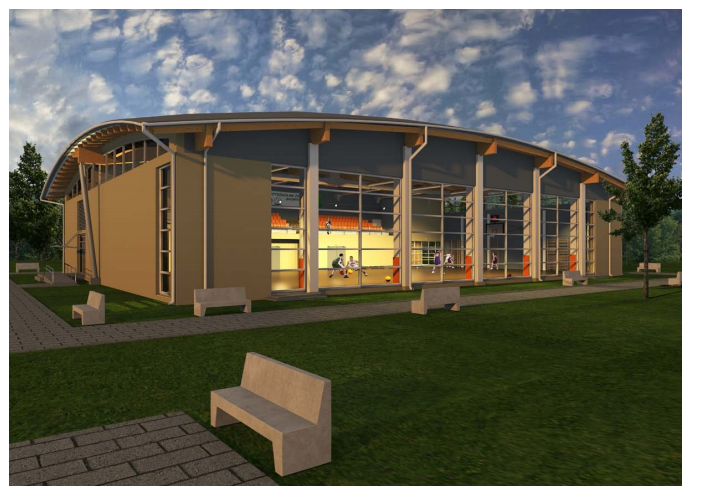 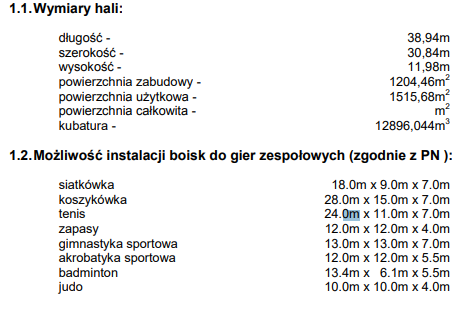 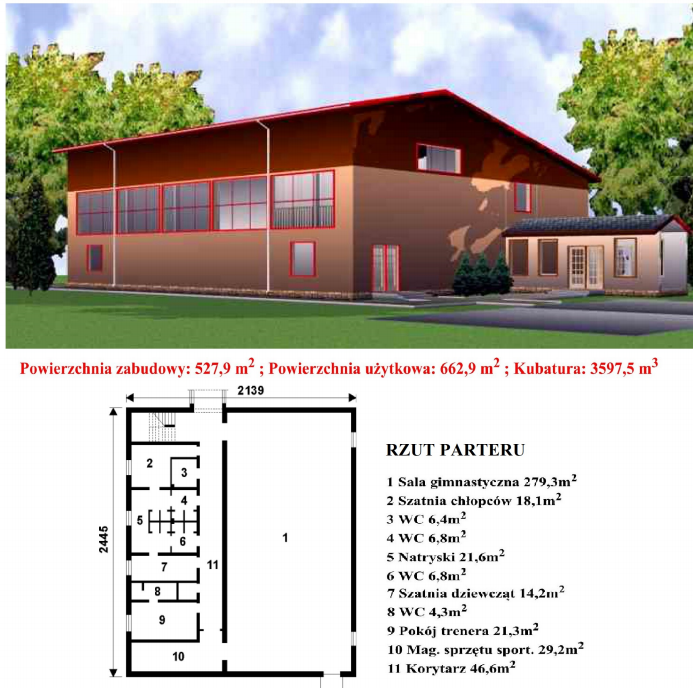 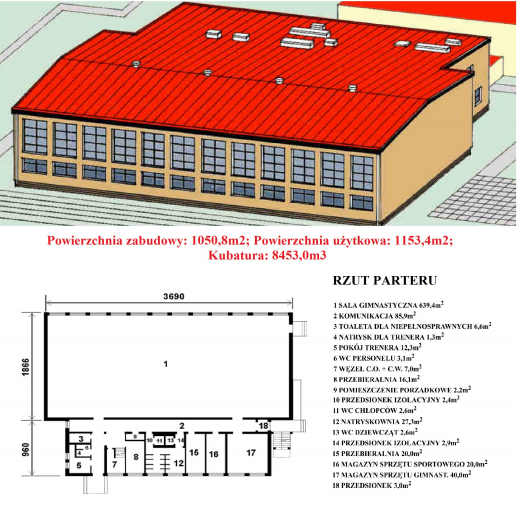 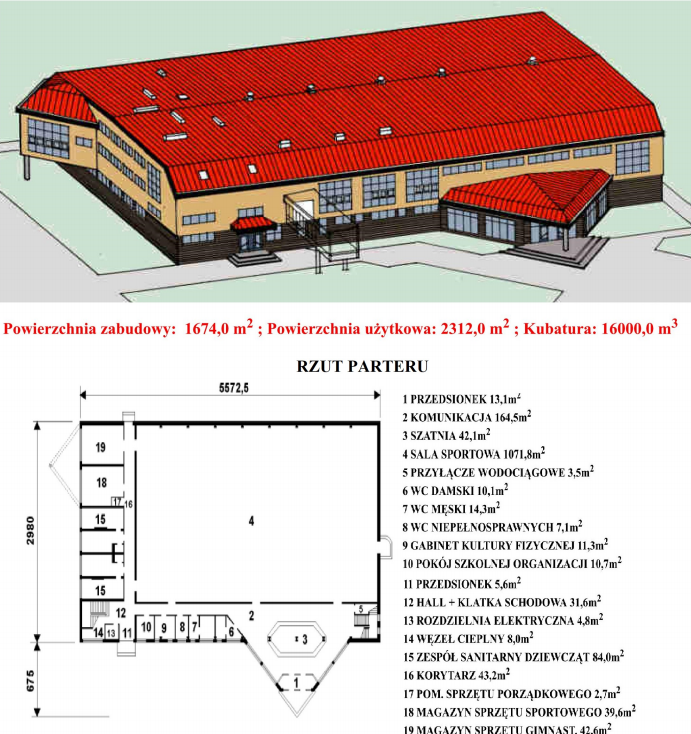 Zakup i montaż piłkochwytów na boisku w SłomowieZadanie polegało na wykonaniu jednego piłkochwytu na boisku w m. Słomowo o wymiarach 30 m na 6 m.Wartość zadania: 6 993,23 zł bruttoZadania realizowane w roku 2020 jako niewygasające:Przebudowa alejek Placu Powstańców Wielkopolskich w Rogoźnie.Wartość kosztorysowa: 271 320,76 zł bruttoWartość najkorzystniejszej oferty: 160 000,00 zł brutto przy 6 złożonych ofertach w postępowaniu przetargowym w trybie przetargu nieograniczonego. Najwyższa ze złożonych w postępowaniu ofert opiewała na kwotę: 270 978,72 zł brutto.Nadzór inwestorski: 1 600,00 zł bruttoZadanie polegało na wymianie istniejącej nawierzchni placu wykonanej z betonowej kostki brukowej na nawierzchnię wykonaną z połączenia betonowych płytek chodnikowych w wymiarach 50x50x7 koloru szarego z kostką granitową surowo łupaną 4/6 cm kolor strzegomski szary. Zadanie polega na odtworzeniu stanu pierwotnego przy zastosowaniu innych wyrobów budowlanych. Charakterystyczne parametry obiektu pozostają bez zmian.Wykaz robót:- Roboty rozbiórkowe: nawierzchni bitumicznej, frezowanie nawierzchni bitumicznej, rozbiórka krawężników betonowych 15x30, rozebranie obrzeży betonowych, rozebranie ław betonowych, rozbiórka chodników z betonowej kostki brukowej wraz z rozbiórką podbudowy.- Roboty ziemne: wykonanie ław pod krawężniki z oporem, montaż krawężników granitowych 15x30x100, montaż obrzeży betonowych 8x30x100, montaż krawężników graniowych łukowych.- Odtworzenie nawierzchni jezdni: wykonanie podbudowy z chudego betonu, wykonanie nawierzchni z betonowej kostki brukowej pochodzącej z rozbiórki, oczyszczenie nawierzchni bitumicznej, skropienie nawierzchni bitumicznej emulsją asfaltową, wykonanie nawierzchni z betonu asfaltowego AC11.- Nawierzchnia chodnika: wykonanie podbudowy z kruszywa stabilizowanego cementem, wykonanie podbudowy z chudego betonu, wykonanie nawierzchni chodnikowych z płytek 50x50x7 na podsypce piaskowo-cementowej, wykonanie nawierzchni chodnikowej z kostki granitowej surowo łupanej 4/6 na podsypce cementowo-piaskowej, ułożenie 20 mb aroty średnicy 110 pod nawierzchnią chodnika.W ramach tych prac wykonano również przygotowanie fundamentu pod nowy pomnik Powstańców Wielkopolskich.Pierwsze postępowanie przetargowe zostało unieważnione z uwagi na to, że najkorzystniejsza ze złożonych ofert przewyższała środki finansowe przeznaczone na tą inwestycję i wynosiła 221 400,00 zł.Przebudowa chodnika w miejscowości GościejewoWartość kosztorysowa: 113 244,76 zł bruttoWartość najkorzystniejszej oferty: 97 850,87 zł brutto przy 3 złożonych ofertach w postępowaniu przetargowym w trybie przetargu nieograniczonego. Najwyższa ze złożonych w postępowaniu ofert opiewała na kwotę: 143 140,01 zł brutto.Przebudowa chodnika w miejscowości Gościejewo biegnącego wzdłuż drogi gminnej nr 272514P na odcinku długości 150 mb i szerokości 1,5 m. Konstrukcja chodnika:	- nawierzchnia z betonowej kostki brukowej wibroprasowanej szarej gr. 6 cm,	- podsypka cementowo-piaskowa gr. 3 cm,	- podbudowa z gruntu stabilizowanego cementem C 3/4 gr. 10 cm,	- warstwa odcinająca z piasku gr. 10 cm.							Z poważaniem